Medium Term Planning: Autumn 1 2019Year 1The topic for this term is:Our Local Area The topic for this term is:Our Local Area The topic for this term is:Our Local Area The launch event for this topic will be: Helping the ‘Mayor of Liverpool’ to update his old maps of Fazakerley. The launch event for this topic will be: Helping the ‘Mayor of Liverpool’ to update his old maps of Fazakerley. The launch event for this topic will be: Helping the ‘Mayor of Liverpool’ to update his old maps of Fazakerley. The launch event for this topic will be: Helping the ‘Mayor of Liverpool’ to update his old maps of Fazakerley. The launch event for this topic will be: Helping the ‘Mayor of Liverpool’ to update his old maps of Fazakerley. The launch event for this topic will be: Helping the ‘Mayor of Liverpool’ to update his old maps of Fazakerley. The end of the term mini-project linking & applying knowledge is:Building a 3D model of our local area.The end of the term mini-project linking & applying knowledge is:Building a 3D model of our local area.The end of the term mini-project linking & applying knowledge is:Building a 3D model of our local area.The end of the term mini-project linking & applying knowledge is:Building a 3D model of our local area.The end of the term mini-project linking & applying knowledge is:Building a 3D model of our local area.The visitor from employment, linked to the knowledge acquired this term, will be:A reporter from the Liverpool Echo.The visitor from employment, linked to the knowledge acquired this term, will be:A reporter from the Liverpool Echo.The visitor from employment, linked to the knowledge acquired this term, will be:A reporter from the Liverpool Echo.The visitor from employment, linked to the knowledge acquired this term, will be:A reporter from the Liverpool Echo.Class trip/workshop linked to the topic:Local area walk Class trip/workshop linked to the topic:Local area walk Class trip/workshop linked to the topic:Local area walk Class trip/workshop linked to the topic:Local area walk Class trip/workshop linked to the topic:Local area walk Other information:Other information:Other information:Other information:Wk commencing02.09.1909.09.1916.09.1923.09.1930.09.1907.10.1914.10.1921.10.19English-Sentence structure and composition ‘Once upon a time WordSmith Unit- Introduce fairy tales- Features of fairy tales- Sequencing fairy tales- Question marks-Retelling the storyOnce upon a time WordSmith Unit- Oral composition- Questions and punctuation- Predictions- Word soundsOnce upon a time WordSmith Unit- Exploring different versions of fairy tales- Inference- Writing own version of a fairy tale- Features of fairy tales- Sentence punctuationOnce upon a time WordSmith Unit- Sentence composition - Punctuation- Exploring character through drama- Writing about characters- Discussing our favourite fairy talesSensational Senses- link what they hear or see with their own experiences-experiment with sound effects- Recognise and join in with repeated or predictable parts of a poem- Sound words- Experiment with sound and rhythmSensational Senses- Rehearse sentences orally before writing them down- Write simple sentences- Use real and invented words to describe things they can feel- Check sentences for correct structureWordsmith: Word Detectives- Syllables- Compound Words- The Prefix ‘un’- Plurals- SuffixesMathematics-Number formation and recognition ‘MEP’-comparisons left to right-comparisons up and down -comparisons ordering -comparison of sets ‘MEP’-comparison of sets-comparisons more, less, equal to-position and direction ‘MEP’-comparison of sets-less than, more than and equal to ‘MEP’-identifying and writing 0-identifying and writing 1-identifying and writing 2 ‘MEP’-writing and using +,-,=-writing and using 0,1,2-comparisons ‘MEP’-comparisons -writing and using 3-writing and using 4‘MEP’-writing and using 4-writing and using 5ScienceWonderful Weather-Consider what they already know about weather and generate questions.-Make observations and respond appropriately.-Look at weather forecasts and the symbols used by forecasters.-Create weather forecasts about the weather at school.Wonderful Weather-Observe, record and discuss the weather.-Understand how the observed weather is typical (or not) of the weather for the season.-Create a collage of the current season, weather and wildlife and compare to other seasons in the year.Wonderful Weather-Understand that the day length changes each day and varies from season to season.-Investigate shadows and their shapes.-Consider the questions: Does my shadow always look like that? What was it like first thing in the morning? Is it better to play shadow tag at lunchtime or after school?Wonderful Weather-Consider what effect rain has on us and our daily lives.-Design and make a weather station.-Record the rainfall over a period of time.-Make predictions about the results from the rainfall gauges.-Use the scientific vocabulary: weather, rainfall, precipitation and data.Wonderful Weather-Make a wind sock to measure wind direction.-Observe and record wind direction over time and notice patterns between rainfall and wind, and changes in direction.-Use the scientific vocabulary: wind, direction, gauge, patterns and data.Wonderful Weather-Consider warm and cold weather and measure temperature.-Understand air temperature changes across the seasons.-Make a thermometer box to use outside to measure temperature.-Use the scientific vocabulary: wind, direction, gauge, patterns and data.Physics Light-shadowsHistory/GeographyLaunch Event MapsLocal AreaLocal AreaLocal AreaLocal AreaLocal AreaArt / DT‘Structures’- exploring how the buildings have changed structurally.‘Structures’-Local Area Trip ‘Structures’- evaluation of materials for purposes‘Structures’- sketching and planning their building. ‘Structures’- writing instructions for building a home‘Structures’- creating the buildings ‘Structures’- putting all building together to create our local area. Religious Education World Views‘The Nativity Story’- To explore the Nativity Story‘The Nativity Story’- To explain why the gifts given to the baby Jesus were so special‘The Nativity Story’- To compare the Nativity’s giving of gifts to Christian’s giving gifts at ChristmasComputingWe are Treasure Hunters-introducing positional and directional language   We are Treasure Hunters-recording algorithms    We are Treasure Hunters-introducing the robot We are Treasure Hunters-introducing programming We are Treasure Hunters-creating a map for our robot to travel around We are Treasure Hunters-programming the robot to move around the map. We are Treasure Hunters-using all skills to create algorithms and move robot around 3D model of the local areaMusicCharanga-‘Hey You’Charanga-‘Hey You’Charanga-‘Hey You’PE‘Ball Skills’Be able to send an object with increased confidence using hand or bat‘Ball Skills’Be able to send an object with increased confidence using hand or bat‘Ball Skills’Identify space to send a ball‘Ball Skills’Chase, stop and control balls and other objects such as beanbags or hoops‘Ball Skills’Chase, stop and control balls and other objects such as beanbags or hoops‘Ball Skills’Move towards a moving ball to return with hand or bat‘Ball Skills’Move towards a moving ball to return with hand or batPSHE/RSEOur Rules-getting on and falling out,- roles and responsibilities -groups and communities Meet the Go-Givers-equality and diversity -friendships Exploring out Community -our community -groups and communitiesGood Neighbours -responding in emergencies  -groups and communities-keeping safe and making choices Rules: You Can’t do That Here-feelingsHandwriting‘Oxford Owl’-forming letter ‘c’‘Oxford Owl’-forming letter ‘d’‘Oxford Owl’-forming letter ‘l’‘Oxford Owl’-forming letter ‘i’‘Oxford Owl’-forming letter ‘r’‘Oxford Owl’-forming letter ‘k’‘Oxford Owl’-forming letter ‘z’‘Oxford Owl’-forming letter ‘w’Phonics‘School Improvement Liverpool Plans’Miss Craig’s group – consolidation of all phonemes taughtMiss Qershori’s group- consolidation of all phonemes taught Miss Hughes group - consolidation of all phonemes taughtMiss Williams group- consolidation of all phonemes taught‘School Improvement Liverpool Plans’Miss Craig’s group – consolidation of all phonemes taught and tr,dr,grMiss Qershori’s group- consolidation of all phonemes taught Miss Hughes group - consolidation of all phonemes taughtMiss Williams group- consolidation of all phonemes taught‘School Improvement Liverpool Plans’Miss Craig’s group – cr,br,fr,stMiss Qershori’s group- tr,dr,gr,Miss Hughes group - consolidation of all phonemes taughtMiss Williams group- consolidation of all phonemes taught‘School Improvement Liverpool Plans’Miss Craig’s group – bl,fl,gl,pl,clMiss Qershori’s group- cr,br,fr,stMiss Hughes group – tr,dr,grMiss Williams group- consolidation of all phonemes taught‘School Improvement Liverpool Plans’Miss Craig’s group – lp,lf,lk,lt,nkMiss Qershori’s group- bl,fl,gl,pl,clMiss Hughes group - cr,br,fr,stMiss Williams group- tr,dr,gr‘School Improvement Liverpool Plans’Miss Craig’s group – nd,mp,nt,ft,skMiss Qershori’s group- lp,lf,lk,lt,nkMiss Hughes group - bl,fl,gl,pl,clMiss Williams group- cr,br,fr,st‘School Improvement Liverpool Plans’Miss Craig’s group – pt,xt,str,nch,scrMiss Qershori’s group- nd,mp,nt,ft,skMiss Hughes group - lp,lf,lk,lt,nkMiss Williams group- bl,fl,gl,pl,cl‘School Improvement Liverpool Plans’Miss Craig’s group – shr,thr and consolidating learningMiss Qershori’s group- pt,xt,str,nch,scrMiss Hughes group - lp,lf,lk,lt,nkMiss Williams group- bl,fl,gl,pl,cl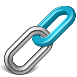 Linking knowledge across subjectsSummarise where you will link knowledge across different subjectsGeography and Science- linking the weather to our local area.Computing and Geography- programming a robot to move around of the local area.Maths and Computing- using positional and directional language.Maths and Science- creating charts to describe the weather.Geography and DT- designing a 3D model of our local area.Computing and DT- robot will be moving around the model of the local area.English and Geography- adapting a traditional fairytale so that it is set in Liverpool.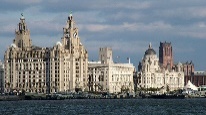 Learning about LiverpoolIf applicable, summarise how this topic will develop pupil’s knowledge on the city of LiverpoolThe Geography unit will be looking at the local area of Fazakerley and also expanding to the city centre. The children will also be adapting a fairytale to include the local area as the setting. Children will also be taking part in a local walk.